     БАШҠОРТОСТАН РЕСПУБЛИКАҺЫ                                  РЕСПУБЛИка БАШКОРТОСТАН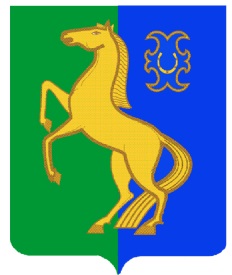                     ЙƏРМƏКƏЙ районы                                                           администрация             муниципаль РАЙОНЫның                                               сельского поселения                Ҡыҙылъяр АУЫЛ СОВЕТЫ                                               Кызыл-Ярский   сельсовет             ауыл БИЛƏмƏҺе хакимиƏте                                       муниципального  района                                                                                                                         ЕРМЕКЕЕВСКий РАЙОН         452181, Сөйәрмәт, Комсомол урамы, 36                                      452181, с. Суерметово, ул. Комсомольская, 36                                  Тел. (34741) 2-50-01                                                                      Тел. (34741) 2-50-01                         e- mail  kizilуar_ss@mail.ru                                                                e- mail  kizilуar_ss@mail.ru                                     ҠАРАР                              № 43                ПОСТАНОВЛЕНИЕ                          « 14 » сентябрь    2018 й.                               « 14 » сентября  2018 г.О внесении изменений в постановление главы  сельского поселения  Кызыл-Ярский сельсовет муниципального района Ермекеевский район РБ от 27 декабря 2016 г.   № 109 «Об утверждении административного регламента по предоставлению  муниципальной  услуги «Передача жилых  помещений муниципального жилищного фонда в собственность граждан в порядке приватизации»         В соответствии  с Федеральным законом от 27.07.2010 № 210 - ФЗ (ред. от 04.06.2018)  «Об организации предоставления государственных и муниципальных услуг»; Федеральными законами  от 03.07.2016 №361-ФЗ,  от 05.12.2017 № 384-ФЗ, от 29.12.2017 № 479-ФЗ  и  статьей 14 Федерального закона от 6 октября 2003 года № 131-ФЗ "Об общих принципах организации местного самоуправления в Российской Федерации",  статьей  3 Устава сельского поселения  Кызыл-Ярский сельсовет,                                                  ПОСТАНОВЛЯЮ:          1.1.   В разделе  2   в  пункте 2.9,  добавить абзац следующего содержания:	« Срок подготовки и направления ответа на межведомственный запрос о представлении документов и информации для предоставления государственной или муниципальной услуги с использованием межведомственного информационного взаимодействия не может превышать пять рабочих дней (два рабочих дня - при осуществлении государственного кадастрового учета и (или) государственной регистрации прав на объекты недвижимости) со дня поступления межведомственного запроса в орган или организацию, предоставляющие документ и информацию, если иные сроки подготовки и направления ответа на межведомственный запрос не установлены федеральными законами, правовыми актами Правительства Российской Федерации и принятыми в соответствии с федеральными законами нормативными правовыми актами субъектов Российской Федерации»;1.2.   В разделе  2  пункт 2.15,  добавить абзац  изложить в следующей редакции:«В случае внесения изменений в выданный по результатам предоставления муниципальной услуги документ, направленных на исправление ошибок, допущенных по вине  органа и (или) должностного лица, многофункционального центра и (или)  работника многофункционального центра, плата с заявителя  не взимается.        Прием денежных средств от заявителей в счет платы за предоставление государственных и муниципальных услуг и уплаты иных платежей в бюджет в случаях,  предусмотренных федеральными законами»; 	1.3     В разделе 5 пункт  5.2:                 абзац 2 изложить в следующем содержании:  « нарушение срока  или порядка выдачи документов по результатам предоставления государственной или муниципальной услуги;           добавить абзац 8 следующей редакции:« приостановление   предоставления    государственной    или муниципальной   услуги,   если   основания    приостановления    не предусмотрены федеральными законами и принятыми  в  соответствии  с ними иными  нормативными  правовыми  актами  Российской  Федерации, законами и иными нормативными правовыми актами субъектов Российской Федерации, муниципальными  правовыми  актами.  В  указанном  случае досудебное (внесудебное) обжалование заявителем решений и  действий (бездействия)      многофункционального      центра,      работника многофункционального   центра   возможно   в   случае,   если    на многофункциональный  центр,  решения   и   действия   (бездействие) которого   обжалуются,   возложена   функция   по    предоставлению соответствующих государственных или муниципальных  услуг  в  полном объеме».         2. Разместить настоящее постановление на официальном сайте администрации сельского поселения Кызыл-Ярский сельсовет муниципального района Ермекеевский район Республики Башкортостан.3. Контроль за исполнением настоящего постановления оставляю  за собой. Глава   сельского  поселения                                          А.Р.Галимов